AGRUPAMENTO DE ESCOLAS DE ANSIÃO – maio de 2020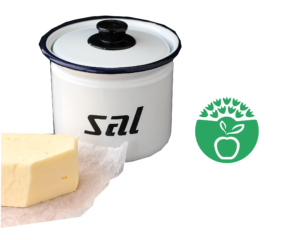 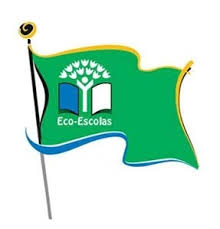 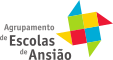      Alerta ao______________________________________________________________________________________________Quantidade de sal presente nalguns alimentos processados habituais em minha casa:Uma consequência do excesso de sal na dieta alimentar:O excesso de sal na alimentação contribui para o desenvolvimento de hipertensão arterial, doenças cardiovasculares e renais, entre outras.Uma medida que podemos adotar para minimizar o consumo de sal:Substituir o sal por outros condimentos (por exemplo ervas aromáticas, alho, especiarias…) e reduzir a ingestão de alimentos processados, valorizando mais os da horta biológica.Fotografia da minha tabela no meu frigorífico: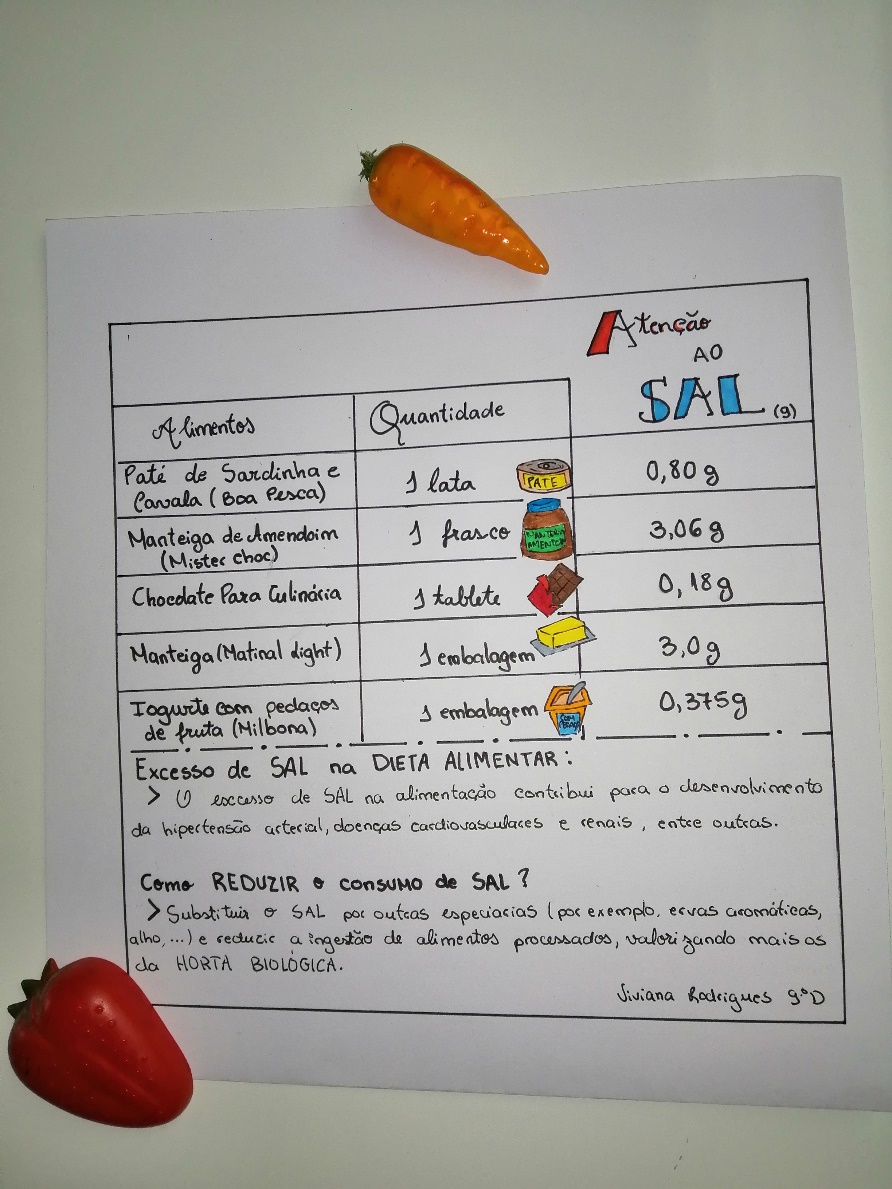 Viviana R., 9ºDAlimentosSalPaté de sardinha e cavala Boa Pesca (1 lata)0,80gManteiga de amendoim Mister Choc (1 frasco)3,06gChocolate Para Culinária (1 tabelete)0,18gManteiga Matinal Light (1 embalagem)3,0gIogurte com pedaços de fruta Milbona (1 embalagem)0,375g